Ålands lagtings beslut om antagande avLandskapslag om ändring av 4 § landskapslagen om tillämpning på Åland av rikslagar om offentlig upphandling	I enlighet med lagtingets beslut ändras 4 § 1 mom. landskapslagen (2017:80) om tillämpning på Åland av rikslagar om offentlig upphandling, sådant det lyder i landskapslagen 2022/40, som följer:4 §Förvaltningsmyndigheter	De förvaltningsuppgifter som enligt de lagar som avses i 1 § 1 mom. ankommer på Konkurrens- och konsumentverket samt Transport- och kommunikationsverket ska på Åland skötas av Ålands ombudsmannamyndighet, till den del uppgifterna faller inom landskapets behörighet.- - - - - - - - - - - - - - - - - - - - - - - - - - - - - - - - - - - - - - - - - - - - - - - - - - - -__________________	Denna lag träder i kraft den__________________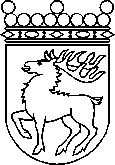 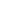 Ålands lagtingBESLUT LTB 76/2023BESLUT LTB 76/2023DatumÄrende2023-09-18LF 30/2022-2023	Mariehamn den 18 september 2023	Mariehamn den 18 september 2023Bert Häggblom TalmanBert Häggblom TalmanKatrin Sjögren  vicetalmanRoger Nordlundvicetalman